Middle White Pig 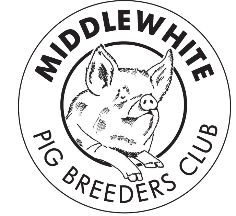 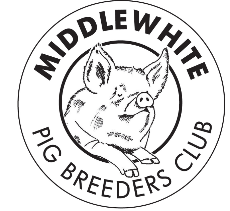 Breeders’ ClubSummer 2017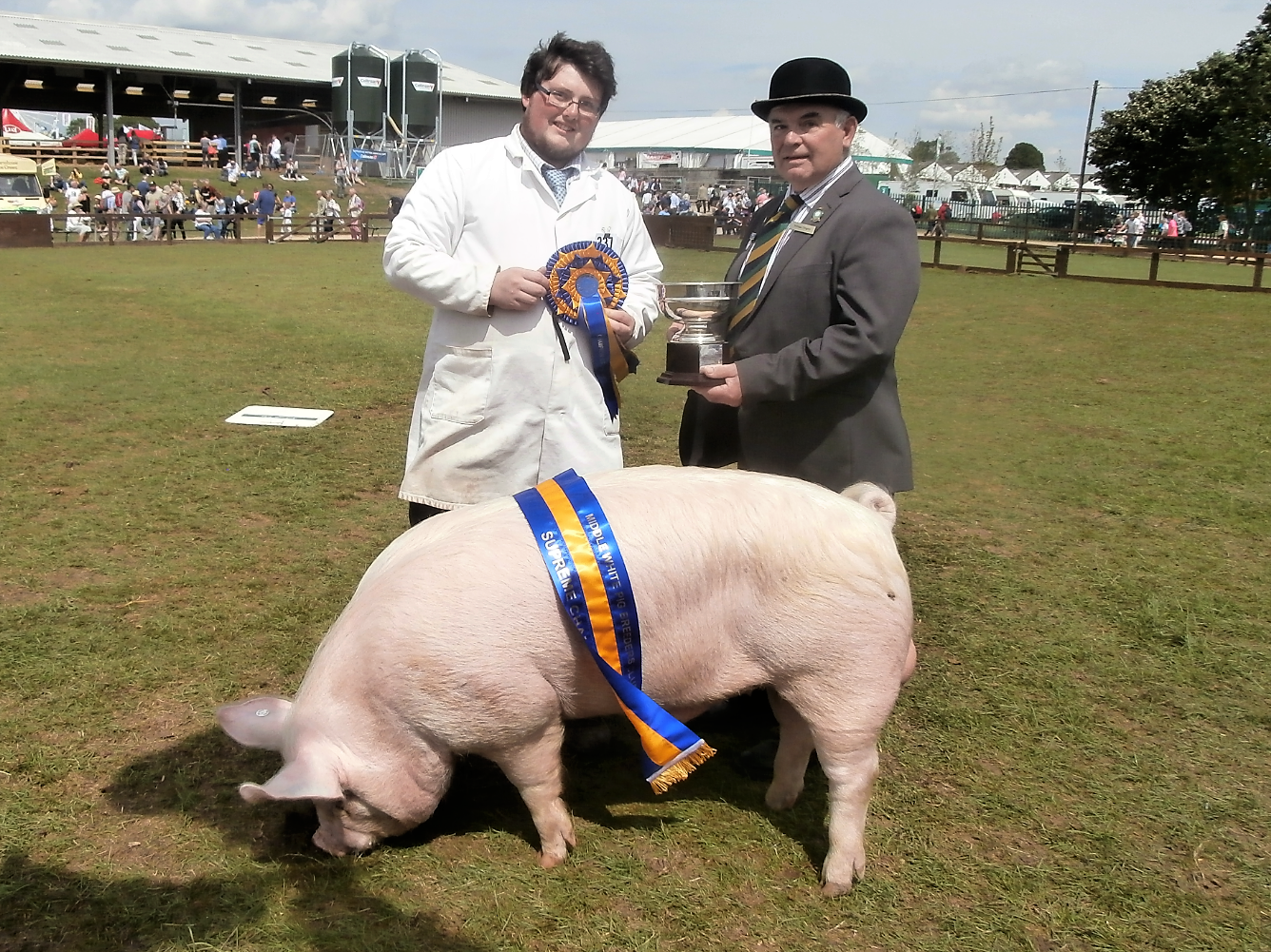 Congratulations to Oliver Giles who wins this year’s ‘Middle White Champion of Champions’ at The Great Yorkshire Show with his boar Tedfold Captain 87, kindly judged this year by William Gregory. (More photos from the C of C later in the newsletter, photos courtesy of the roving photographer Ann King).Chairman’s ReportHi allIt was a sad loss to the Middle White Pig Breeders’ Club that John Herbert passed away earlier this the year, he had been a long-time supporter of the breed, showman and previous Chairman of the club. Our thoughts go to his family.On a brighter note, it was very encouraging to see one of our younger members, Oliver Giles taking time out of his vet studies to attend the A.G.M. which was held at Tatton Park in Cheshire this year but it would be great to see a few more members, it’s your club come along next year you will be made very welcome. Congratulations also go to Oliver for winning the Champion of Champions held at the Great Yorkshire Show, judged this year by William Gregory. If anyone has any ideas they would like to put forward or if you would like to put pen to paper, maybe how you started keeping Middles just let one of the committee know and we can put it to print. BrianFrom your SecretaryCongratulations to Oliver Giles on winning the Middle White Champion of Champions at the Great Yorkshire Show and looking forward to seeing more Middle Whites next year out showing. Sarah Recipe -      We plan to run a pork recipe each newsletter, the following was taken from The Rare Breeds Survival Trust’s ‘Great Meat Recipes’ but if you have a favourite you would like to share send it to us, contact details later in the newsletter -Roast Middle White Pork Chinese StyleLooking Back to Move Forward – Why do we keep Middles?I’m sure there are many reasons but personally I keep them to preserve something beautiful from our past, they are not the sleek racehorses of the pig world, if you need that for your meat production try another breed or a cross bred but please don’t then register them as a Middle White! I know they originated from the small and large white but the large white today is a very different animal to those when the Middle White came into being and the small white has gone altogether, let’s not let the same happen to our Middles.This is a personal view but if you look at some of the Middles today they have more in common with the modern large whites and other modern breeds, their only likeness to Middles being a shorter nose. I know some of you will tell me that we should ‘modernise’ but look what’s happened in America, their pigs all have the same body shape just having different colours to show they are a different breed – is this where we are going with the Middle White and our other traditional breeds?The meat of the Middle White tastes great albeit on the fatty side but with a carefully controlled diet this can be minimised – look how top chefs are seeking out traditional pork they know it tastes great – so we must be careful not to lose it. In the next few issues I want to look back at some of the pictures from old herd books to remind ourselves what the Middle White looked like. As with dog breeding just going off the written word, the breed standard in our case, can lead to extremes so let’s look back starting with the 1920’s – –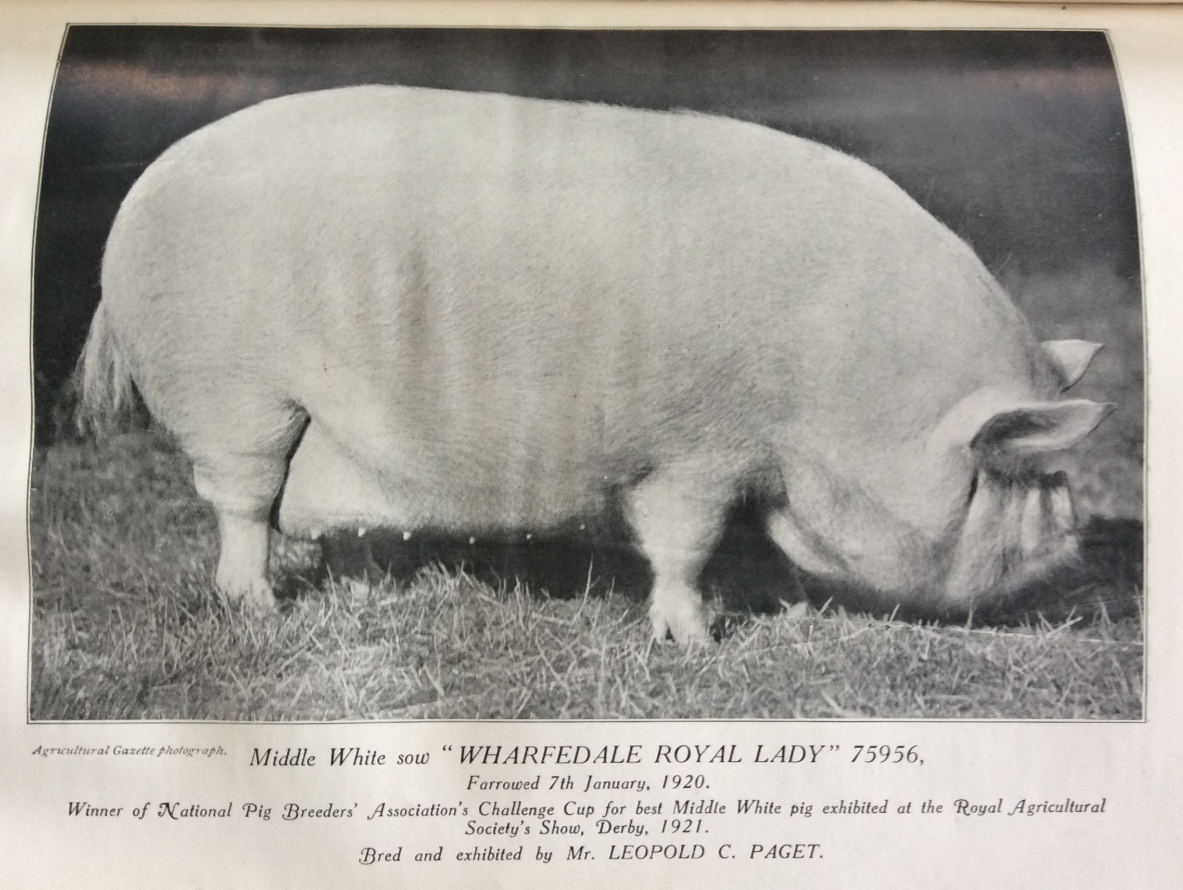 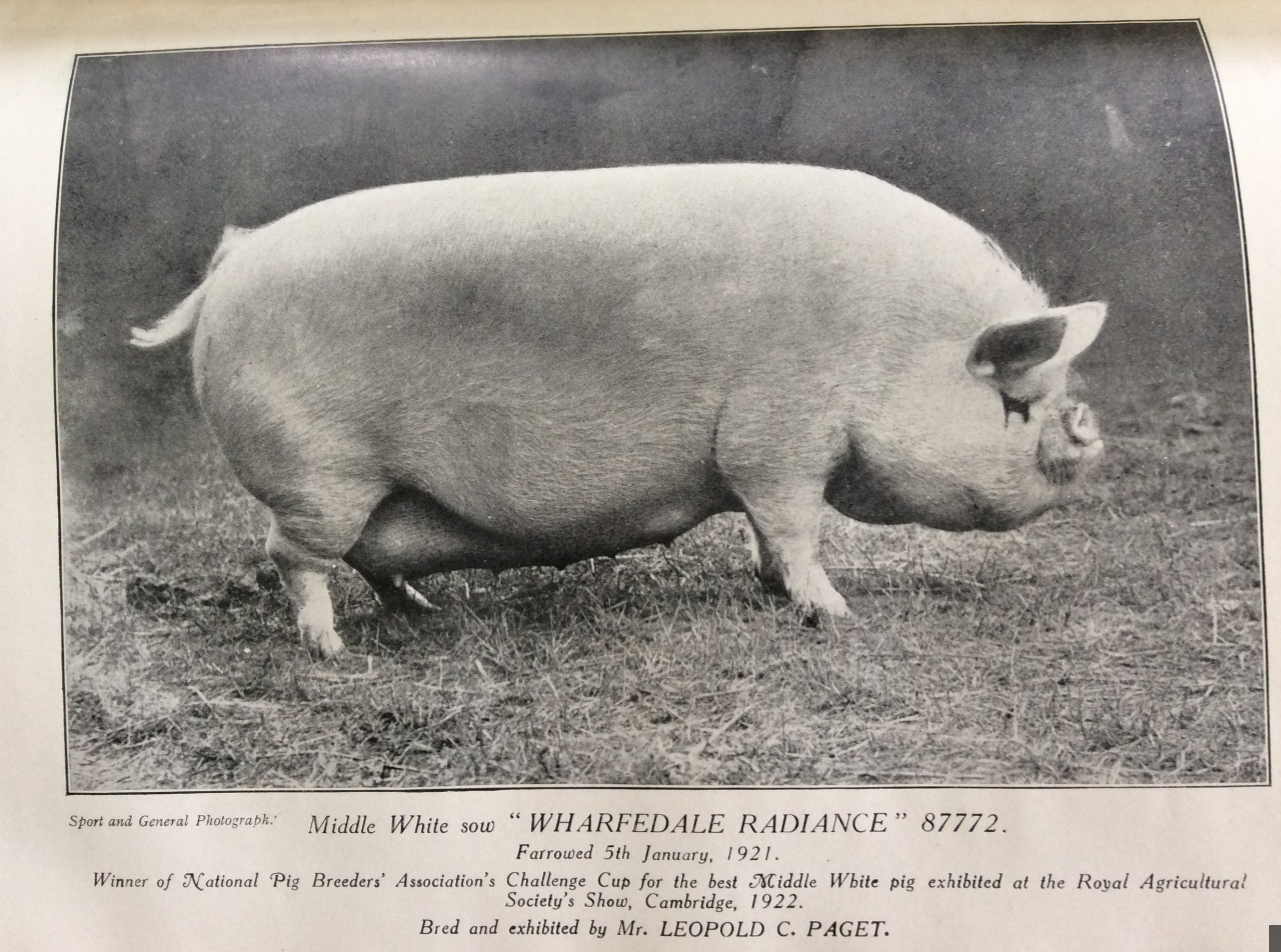 In the next issue, we can look to the 1930’s along with the breed standards of the day against our current standards.AnnShow Results – so farNewark & NottsBoar born after 1st July 20161st Berkshire2nd Tamworth3rd Gracebank Rajah 15 - Grace BrethertonSow1st Large Black2nd Eaves Fair Lady 7 - Mick Paddock and Sarah Marsden3rd TamworthGilt born between 1st July 2016 and the 31st August 20161st Lewin Dorothy 28 -  Emily Paddock2nd TamworthGilt born between 1st September 2016 and the 31st September 2016No Middle Whites enteredGilt born after 1st January 20171st Bolingbroke Carnation – Cynthia Timbury2nd Saddleback3rd SaddlebackChampion FemaleLewin Dorothy 28 -  Emily PaddockReserve Gloucestershire Old SpotMiddle White Champion Lewin Dorothy 28 - Emily PaddockReserve Middle White Champion Bolingbroke Carnation – Cynthia Timbury Devon Boar Born in 20171st Nancenoy Captain 11-Caroline Dunstan2nd KuneKuneSow or Gilt Boar before 1st July 20161st KuneKune2nd Fair Lady 19 - Caroline Dunstan3rd KuneKuneGilt Born on or between 1st July 2016 and 31 August 20161st Nancenoy Fair Lady 22-Caroline Dunstan2nd KuneKuneGilt Boar in 20171st Nancenoy Fair Lady 24-Caroline Dunstan2nd Nancenoy Fair Lady 23-Caroline Dunstan3rd KuneKuneChampion MaleNancenoy Captain 11-Caroline DunstanReserve Champion MaleNancenoy Captain 10-Caroline DunstanChampion FemaleKuneKuneReserve Female1st Nancenoy Fair Lady 24-Caroline DunstanChampion Middle WhiteNancenoy Fair Lady 23-Caroline DunstanReserve Champion Middle WhiteNancenoy Captain 11-Caroline DunstanPlease send in your results so they can be added in the next issue and online, with photos if possible please…Heathfield Show - 27th May After heavy rain early in the morning, the weather changed in time for judging. The judge was Mrs Sarah Ashcroft from Lincolnshire, who eventually chose a Berkshire Sow as her Supreme Champion and an OSB October gilt as her Reserve Champion. The Middle White results are as follows:Interbreed Classes July Boar1st Tedfold Captain 87 - Oliver GilesJanuary Boar3rd Isemonger Captain - Stefanie GeorgettiJanuary Gilt 2nd Isemonger Yootha - Stefanie GeorgettiMW Breed ChampionIsemonger Yootha - Stefanie GeorgettiSurrey County Show - 29th MayJudge: Bill HowesThe Supreme Champion was a Welsh Gilt and Reserve was an OSB January Boar.MW Results as follows:July Gilt Unplaced - Vanilla Woodlands Lady 3 - A WestronJanuary Gilt 2nd Tedfold Fair Lady 95 - Oliver GilesUnplaced - Tedfold Fair Lady 101 - Oliver GilesBreed Champion Tedfold Fair Lady 95 - Oliver GilesStafford Middle White ClassesBoar born before 1st January 20171st Eaves Captain 5- Mick Paddock and Sarah Marsden2nd Gracebank Rajah 15- Tracey BrethertonSow Born before 1st July 20161st Eaves Fair Lady 7 -Mick Paddock and Sarah MarsdenGilt Born on or after 1st July 2016 1st Lewin Dorothy 28-Emily Paddock2nd Gracebank Yootha 28- Tracey Bretherton3rd Eaves Yootha 18-Mick Paddock and Sarah MarsdenBoar or gilt born after the 1st January 20171st Lewin Dorothy 29-Emily Paddock2nd Eaves Yootha 19- Mick Paddock and Sarah Marsden3rd Eaves Revival- Mick Paddock and Sarah Marsden Champion Eaves Captain 5- Mick Paddock and Sarah MarsdenReserve Champion Eaves Fair Lady 7 -Mick Paddock and Sarah MarsdenInterbreed Pairs3rd Eaves Captain 5- Mick Paddock and Sarah Marsden       Eaves Fair Lady 7 -Mick Paddock and Sarah MarsdenReserve Pig of the Year Eaves Revival- Mick Paddock and Sarah MarsdenBath and WestBoar born before 31st December 20161st Pinehurst Revival 5 – Brian Merry2nd Berkshire3rd Pinehurst Mischief 4 – Brian MerrySow or Gilt born before the 1st July 20161st Pinehurst Alma Rose 3 – Brian MerryGilt Born after 1st July 20161st Pinehurst Fair Lady 23 – Brian Merry2nd Berkshire3rd Pinehurst Alma Rose 12 – Brian MerryNo January’s forwardChampion MalePinehurst Revival 5 - Brian MerryChampion Female Pinehurst Fair Lady 23 - Brian MerryChampion Middle WhitePinehurst Revival 5 - Brian MerryReserve Champion Middle WhitePinehurst Fair Lady 23 - Brian MerryGroup of Three1st Berkshire2nd Pinehurst Mischief 4        Pinehurst Alma Rose 12        Pinehurst Fair Lady 23Pair of Breeding pigs any age of opposite sex section C1st Tamworth’s2nd Pinehurst Alma Rose 3        Pinehurst Revival 5Pair of breeding pigs of any age same sex4th Pinehurst Alma Rose 12       Pinehurst Fair Lady 23Flack Trophy1st Tamworth2nd Pinehurst Alma Rose 3Reserve Pig of the Year Traditional MalePinehurst Mischief 4 - Brian MerrySOUTH OF ENGLAND SHOW Judge: Brian Mulkeen ably assisted by Apprentice Judge Emily Paddock.MW Results + 1 TamworthJuly Boar1st Tedfold Captain 87 - Oliver Giles2nd Vanilla Revival - S WestronJanuary Boar 1st Isemonger Captain - Stephanie GeorgettiSow 1st Alsa Fair Lady 1531 - Oliver GilesJuly Gilt 1st Vanilla Woodlands Lady 3 - Suzi Westron2nd TamworthJanuary Gilt1st Isemonger Yootha - Stefanie Georgetti2nd Tedfold Fair Lady 95 - Oliver GilesMale Champion Tedfold Captain 87 – Oliver GilesReserve Isemonger Captain – Stefanie GeorgettiFemale Champion Alsa Fair Lady 1531 – Oliver GilesReserve Isemonger Yootha – Stefanie GeorgettiBreed Champion Tedfold Captain 87 – Oliver GilesReserve Alsa Fair Lady 1631 – Oliver GilesPOY Reserve Qualifier Traditional Female Isemonger Yootha – Stefani GeorgettiReserve Qualifier Traditional Male Tedfold Captain 87 – Oliver GilesCornwall Show Boar Born in 20161st Watchingwell Revival 20 – Sharon Groves2nd Nancenoy Captain 10 – Caroline Dunstan3rd Nancenoy Sovereign 3 – Caroline WilliamsBoar Born in 20171st Shaftesbury Revival – Jean Booth2nd Nancenoy Captain 11 – Caroline DunstanSow or Gilt Born before 1st July 20161st Nancenoy Fair Lady 22 – Caroline DunstanGilt Born in 20171st Shafesbury Woodland Lady 4 – Jean Booth2nd Nancenoy Fair Lady 24 – Caroline Dunstan3rd Nancenoy Fair Lady 23 – Caroline DunstanChampion Male Watchingwell Revival 20 – Sharon GrovesReserve Male Shaftesbury Revival – Jean BoothChampion female Nancenoy Fair lady 19 - Caroline DunstanReserve champion female Shaftesbury Woodland Lady 4 - Jean BoothCHAMPION Nancenoy Fair lady 19 - Caroline DunstanRESERVE CHAMPION Watchingwell Revival 20 - Sharon GrovesPig of the year qualifier Watchingwell Revival 20 - Sharon GrovesRoyal Three Counties Show    MW ResultsJudge: Mr C BullBoar born before 20171st Eaves Captain 5 - Mick Paddock and Sarah Marsden2nd Tedfold Captain 87 - Oliver Giles3rd Watchingwell Revival 20 - Sharon Groves4th Tedfold Captain 55 - Oliver GilesBoar born in 20171st Eaves Revival - Mick Paddock and Sarah MarsdenSow1st Alsa Fair Lady 1531 - Oliver Giles2nd Eaves Fair Lady 7 - Mick Paddock and Sarah Marsden3rd Eaves Yootha 16 - Mick Paddock and Sarah Marsden4th Eaves Yootha 14 - N GroomGilt born in 2017 1st Tedfold Fair Lady 95 - Oliver Giles2nd Lewin Dorothy 29 - Emily Paddock3rd Eaves Yootha 19 - Mick Paddock and Sarah MarsdenMale Champion: Eaves Captain 5 - Mick Paddock and Sarah MarsdenRes Champion: Eaves Revival - Mick Paddock and Sarah MarsdenFemale Champion: Tedfold Fair Lady 95 - Oliver GilesRes Champion: Alsa Fair Lady 1531 - Oliver GilesBreed Champion: Eaves Captain 5 - Mick Paddock and Sarah MarsdenRes Champion: Tedfold Fair Lady 95 – Oliver GilesPig of the YearReserve Traditional Male Qualifier: Tedfold Captain 87 – Oliver GilesMW Pairs: 1st Mick Paddock and Sarah Marsden2nd Oliver GilesNational Rare and Minority Breeds Show(held at Three Counties show ground)MW ResultsJudge S AshcroftBoar born before 20171st Eaves Captain 5 – Mick Paddock and Sarah Marsden2nd Tedfold Captain 55 – Oliver Giles3rd Watchingwell Revival 20 – Sharon GrovesBoar born in 20171st Eaves Revival – Mick Paddock and Sarah MarsdenSow1st Eaves Fair Lady 7 – Mick Paddock and Sarah Marsden 2nd Alsa Fair Lady 1531 – Oliver Giles3rd Eaves Yootha 16 – Mick Paddock and Sarah Marsden Gilt born in 20171st Tedfold Fair Lady 95 – Oliver Giles2nd Lewin Dorothy 29 – Emily Paddock3rd Eaves Yootha 19 – Mick Paddock and Sarah MarsdenBreed Champion Eaves Captain 5 – Mick Paddock and Sarah MarsdenReserve Champion Tedfold Fair Lady 95 – Oliver GilesCheshire ShowBoar born before 20171st Eaves Captain 5 - Mick Paddock and Sarah Marsden2nd Gracebank Rajah 15 - Tracey BrethertonBoar Born in 20171st Eaves Revival - Mick Paddock and Sarah Marsden2nd Shaftesbury Revival - Jean BoothSow1st Eaves Fair Lady 7 - Mick Paddock and Sarah Marsden2nd Eaves Yootha 16 - Mick Paddock and Sarah MarsdenJuly Gilt1st Gracebank Yootha 28 - Tracey Bretherton2nd Lewin Dorothy 28 - Emily PaddockGilt born in 20171st Lewin Dorothy 29 – Emily Paddock2nd Eaves Yootha 19 – Mick Paddock and Sarah Marsden3rd Shaftesbury Woodland Lady 4 – Jean BoothChampion Middle White - Eaves Captain 5 – Mick Paddock and Sarah MarsdenReserve Champion - Eaves Fair Lady 7 – Mick Paddock and Sarah MarsdenPOY qualifier - Gracebank Yootha 28 – Tracey BrethertonPOY reserve - Gracebank Rajah 15 – Tracey BrethertonLincolnshire ShowAny Traditional Breed of PigBoar born on or before 31st August – 1st Pinehurst Revival 5th – Brian Merry2nd Pinehurst Mischief 4th – Brian MerrySow born before 30th Jun 20161st Berkshire2nd Pinehurst Alma Rose 3rd – Brian MerryGilt born after 1st Sep 20161st Saddleback2nd Pinehurst Fair Lady 23rd – Brian Merry3rd Pinehurst Alma Rose 12th – Brian MerryMale Champion - Pinehurst Revival 5th – Brian MerryMale Reserve - Pinehurst Mischief 4th – Brian MerryFemale Champion – BerkshireFemale Reserve – Pinehurst alma rose 3rd – Brian MerrySupreme Traditional Champion – Pinehurst Revival 5th – Brian MerryGroup of 3 Pigs1st Pinehurst Mischief 4th, Pinehurst Alma Rose 12th, Pinehurst Fair Lady 23rd – Brian MerryPOY Qualifier – Best Traditional male Pinehurst Mischief 4th – Brian MerryNorfolk ShowJuly Boar1st Tedfold Captain 87 - Oliver Giles2nd Pinehurst Mischief 4 - Brian MerryJanuary Boar1st Eaves Revival - Mick Paddock & Sarah MarsdenSow1st Pinehurst Alma Rose 3 - Brian Merry 2nd Alsa Fair Lady 1531 - Oliver GilesJuly Gilt1st Pinehurst Alma Rose 12 - Brian Merry 2nd Pinehurst Fair Lady 23 - Brian MerryJanuary Gilt 1st Lewin Dorothy 29 - Emily Paddock2nd Eaves Yootha 19 - Mick Paddock & Sarah Marsden3rd Tedfold Fair Lady 101 - Oliver GilesMale Champion – Eaves Revival – Mick Paddock & Sarah MarsdenReserve – Tedfold Captain 87 – Oliver GilesFemale Champion – Lewin Dorothy 29 – Emily PaddockFemale Reserve – Pinehurst Alma Rose 12 – Brian MerryBreed Champion – Lewin Dorothy 29 – Emily PaddockReserve Champion – Eaves Revival – Mick Paddock & Sarah MarsdenReserve Traditional Champion – Lewin Dorothy 29 – Emily PaddockPOY Qualifier – Pinehurst Fair Lady 23 – Brian MerryReserve Young POY qualifier – Eaves Revival – Mick Paddock & Sarah MarsdenInterbreed Champion Pair – Brian MerryGreat Yorkshire ShowJudge Bryan CardBoar born in 2016 between 1 July and 31 December1st Watchingwell Revival 20 – Sharon Groves2nd Nancenoy Captain 10 – Caroline Dunstan3rd Pinehurst Mischief 4 – Brian Merry4th Gracebank Rajah 15 – Tracey Bretherton 5th Tedfold Captain – Oliver GilesBoar born in 20171st Eaves Revival – Mick Paddock and Sarah Marsden2nd Acaster Mischief – Trish Horsley3rd Nancenoy Captain 11 – Caroline DunstanSow born on or before 30 June 20161st Nancenoy Fair Lady 19 – Caroline Dunstan2nd Pinehurst Fair Lady 19 – Brian Merry3rd Pinehurst Alma Rose 3 – Brian Merry 4th Also Fair Lady – Oliver GilesGilt born in 2016 on or after 1 July and 31 December1st Pinehurst Fair Lady 23 – Brian Merry2nd Gracebank Yootha 28 – Tracey Bretherton3rd Pinehurst Alma Rose 12 – Brian Merry 4th Lewin Dorothy 28 – Emily Paddock5th Templeson Silk – Trish HorsleyGilt born in 20171st Lewin Dorothy 29 – Emily Paddock2nd Nancenoy Fair Lady – Caroline Dunstan3rd Tedfold Fair Lady 101 – Oliver Giles4th Tedfold Fair Lady 95 – Oliver Giles5th Eaves Yootha 19 – Mick Paddock and Sarah MarsdenGroup of 3 pigs1st Caroline Dunstan2nd Brian MerryChampion Male – Eaves Revival – Mick Paddock & Sarah MarsdenReserve Male – Acaster Mischief – Trish HorsleyChampion Female – Pinehurst Fair Lady 23 – Brian MerryReserve Female – Lewin Dorothy 29 – Emily PaddockChampion Middle White – Pinehurst Fair Lady 23 – Brian MerryReserve Middle White – Lewin Dorothy 29 – Emily PaddockChampion of Champions 2017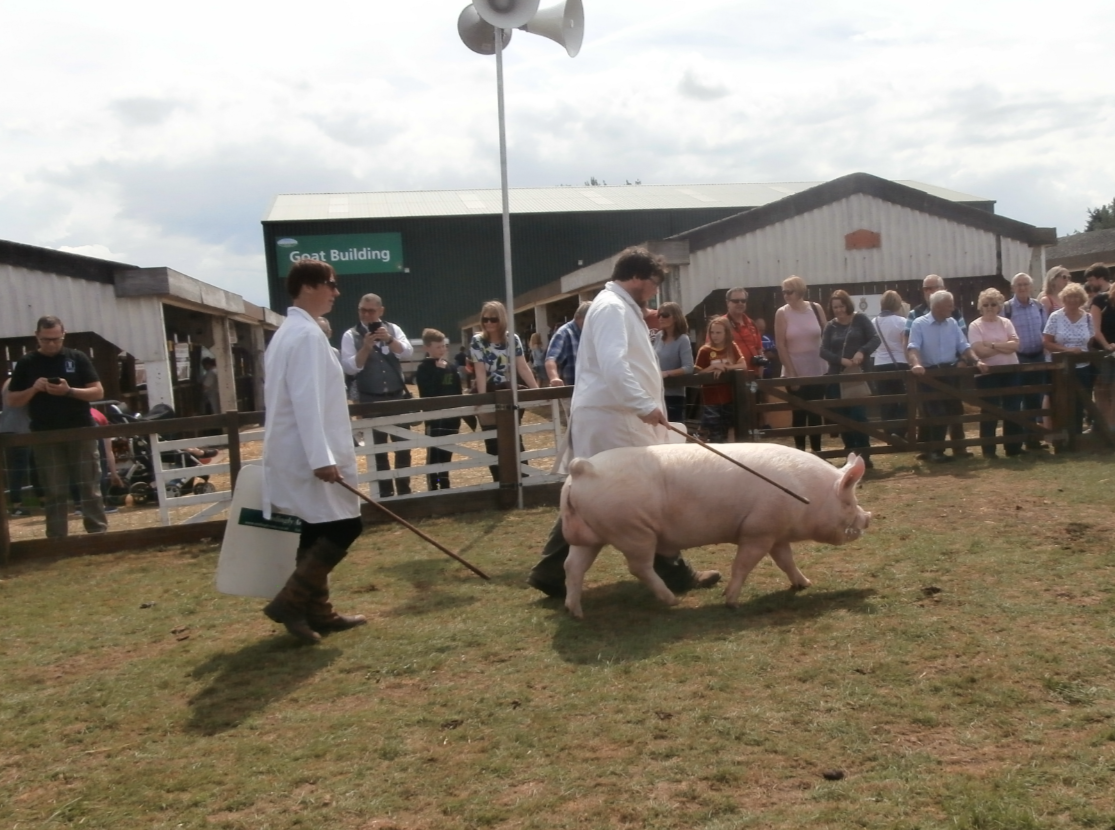 Champion Tedfold Captain 87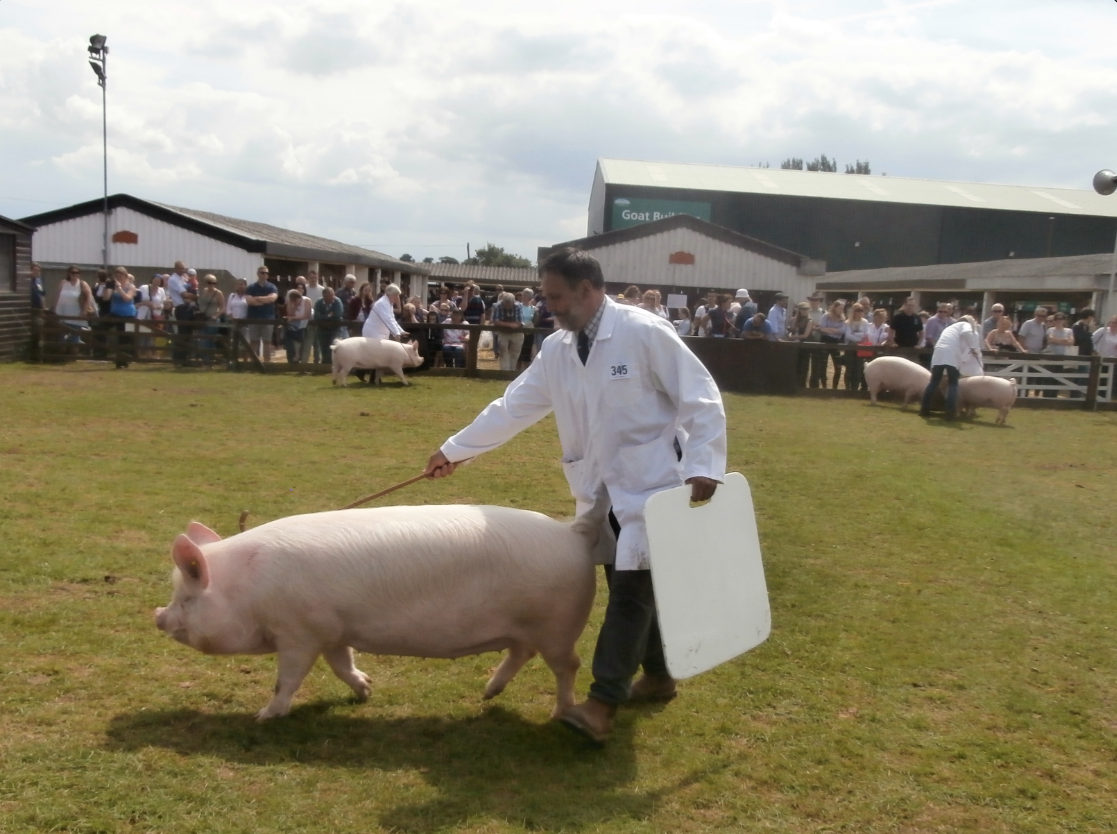 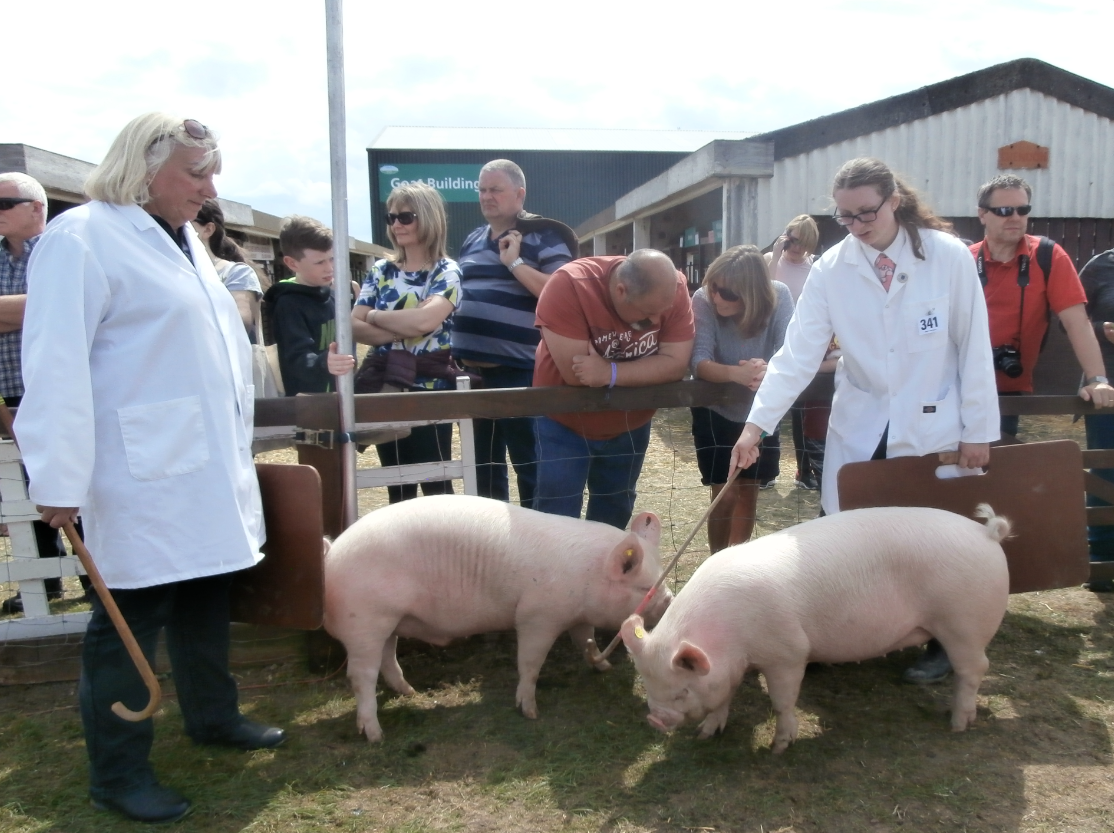 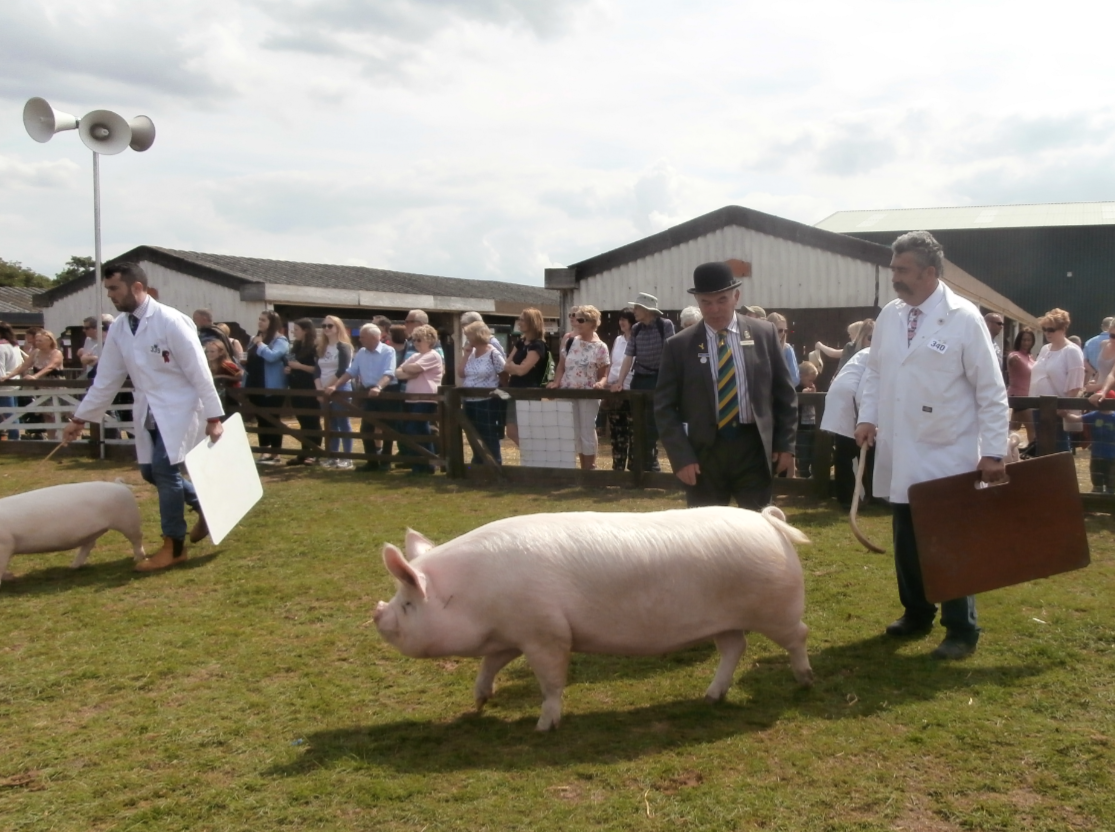 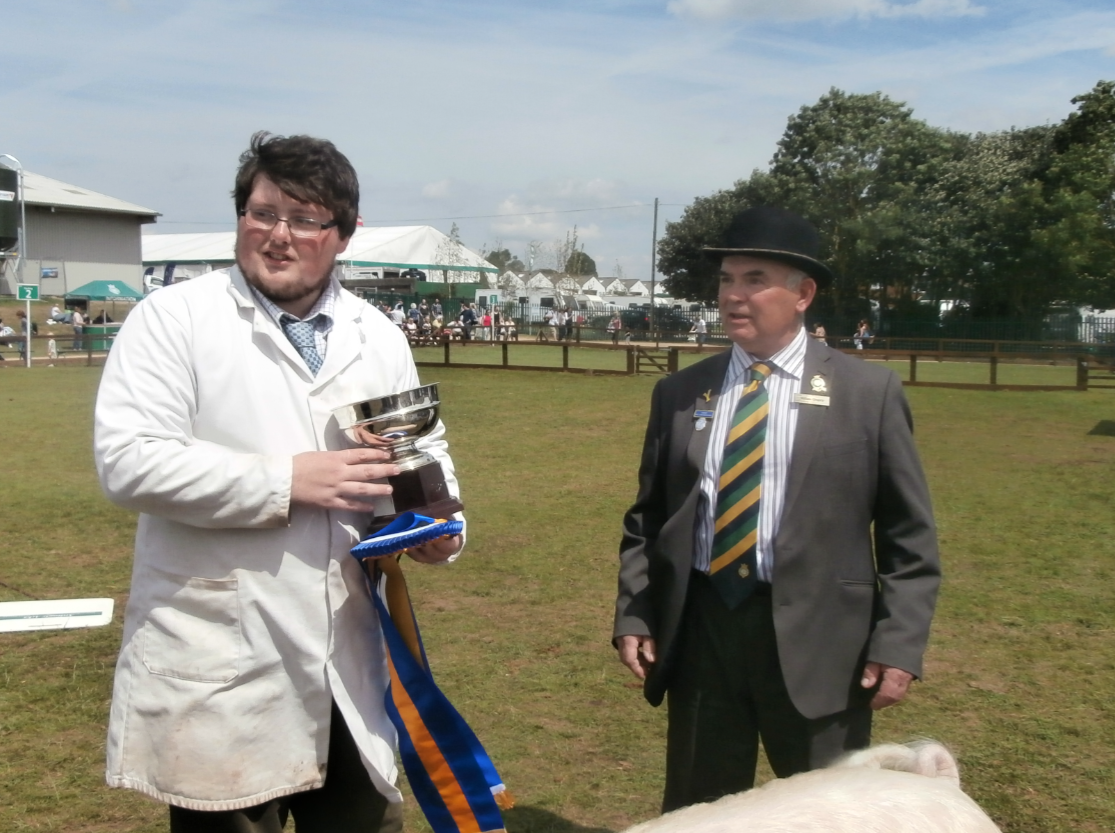 Oliver Giles with judge William Gregory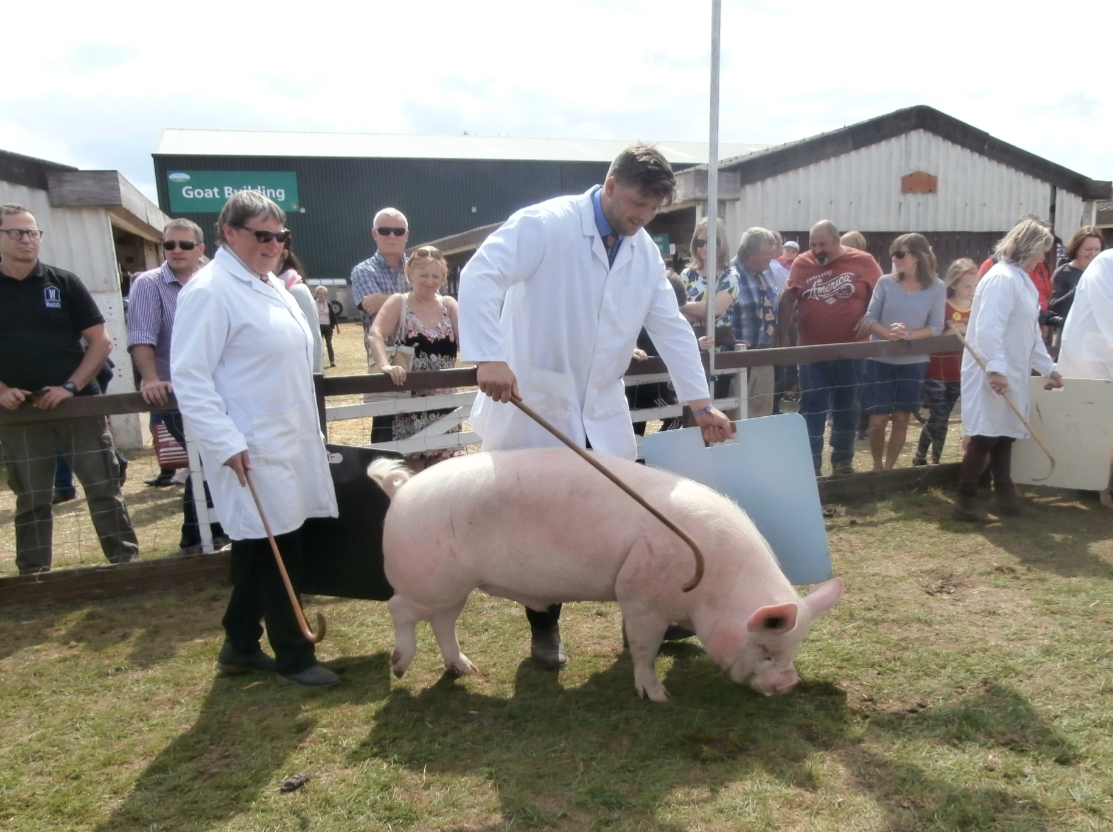 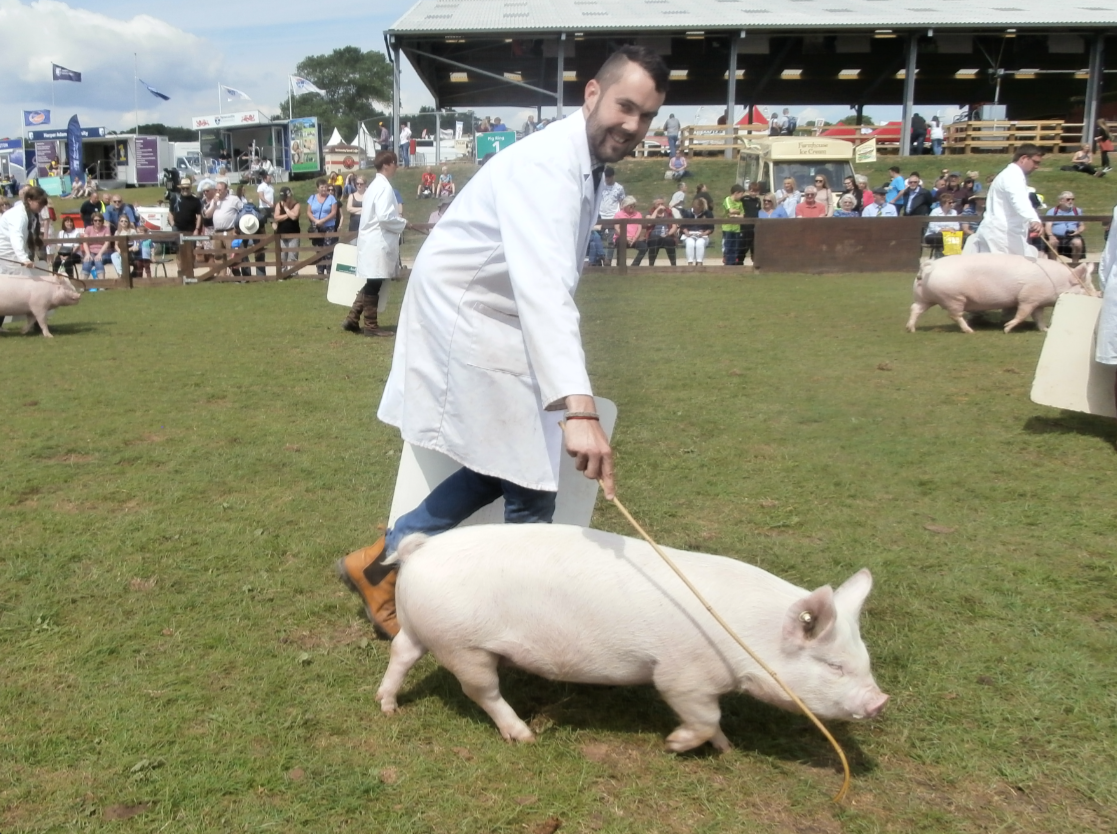 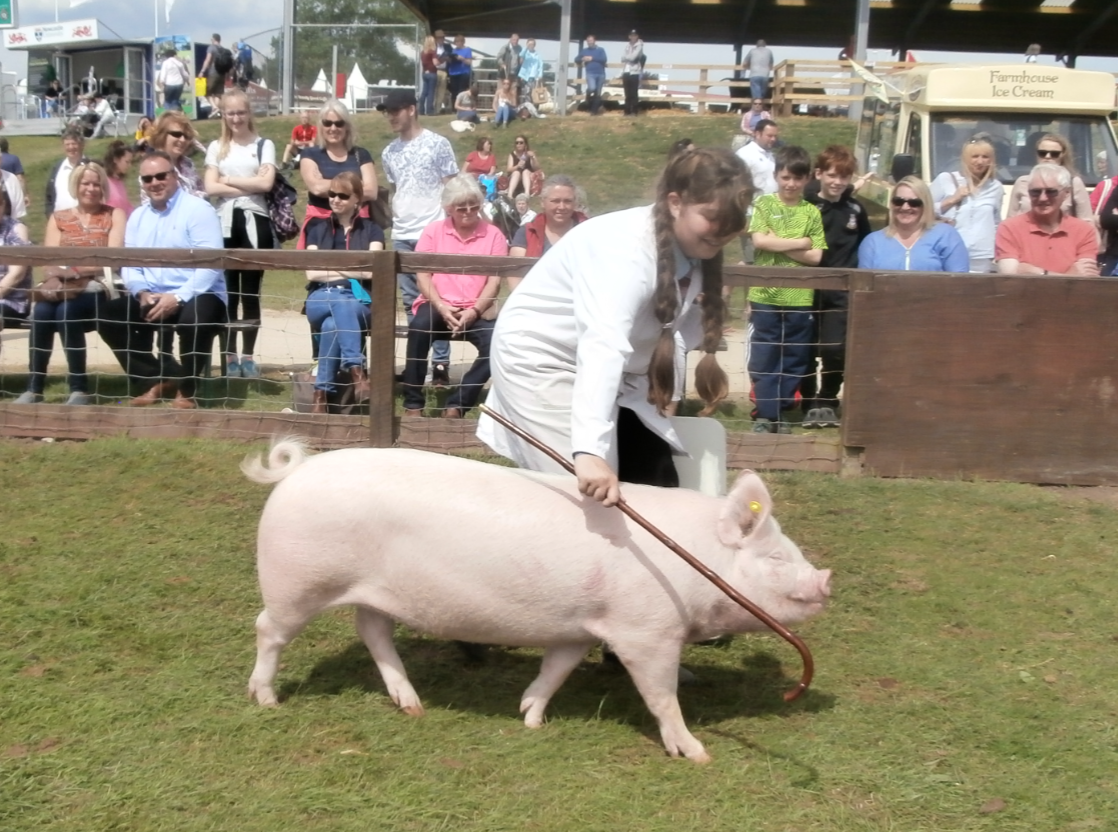 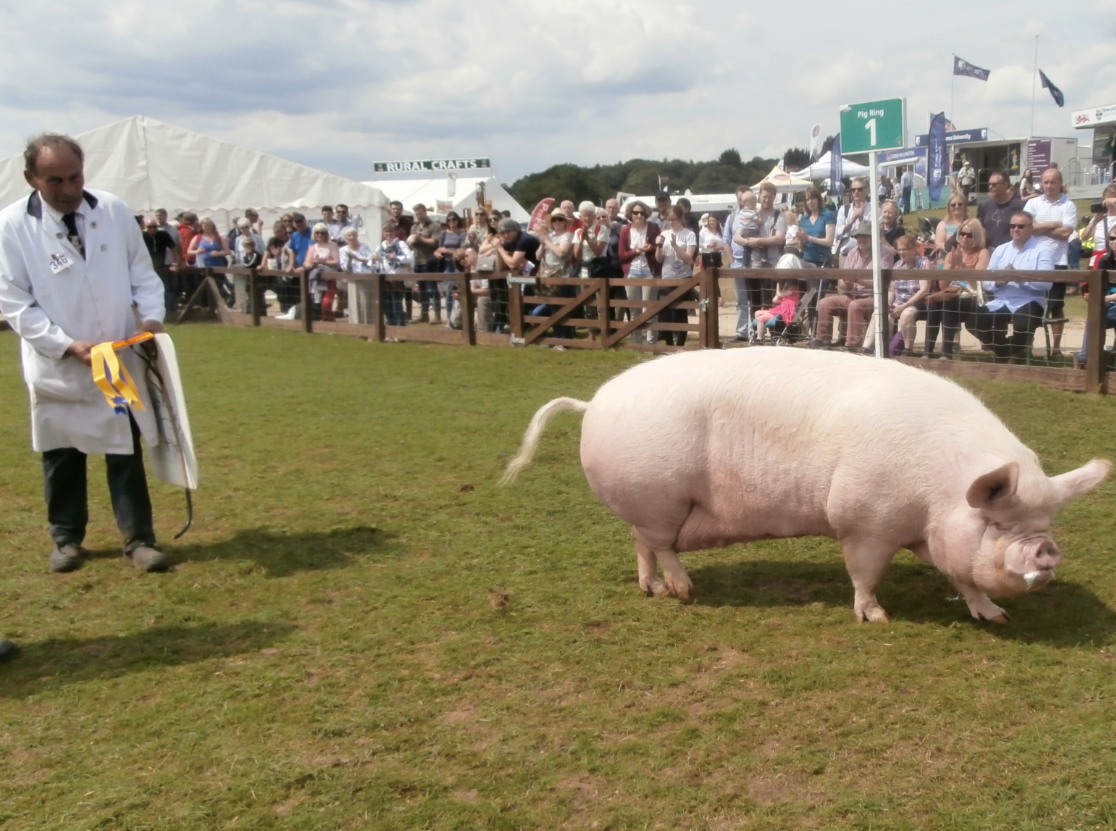 Reserve Pinehurst Alma Rose 3 – Brian Merry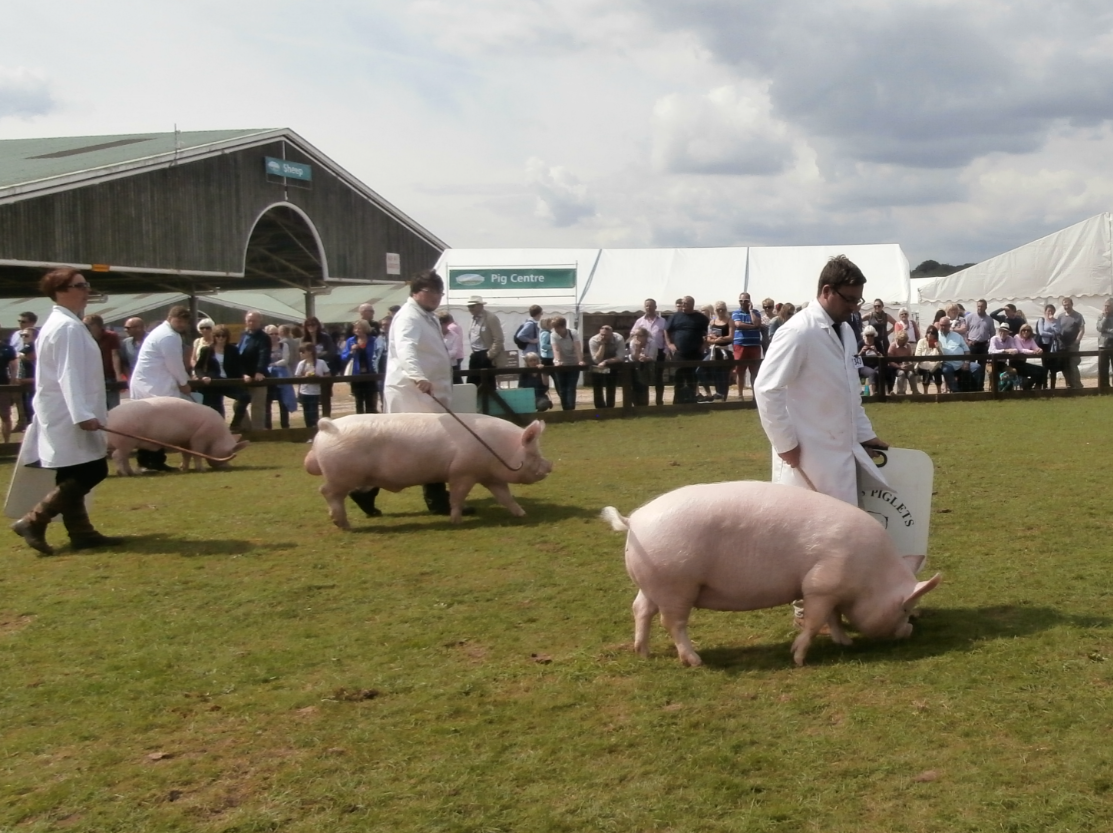 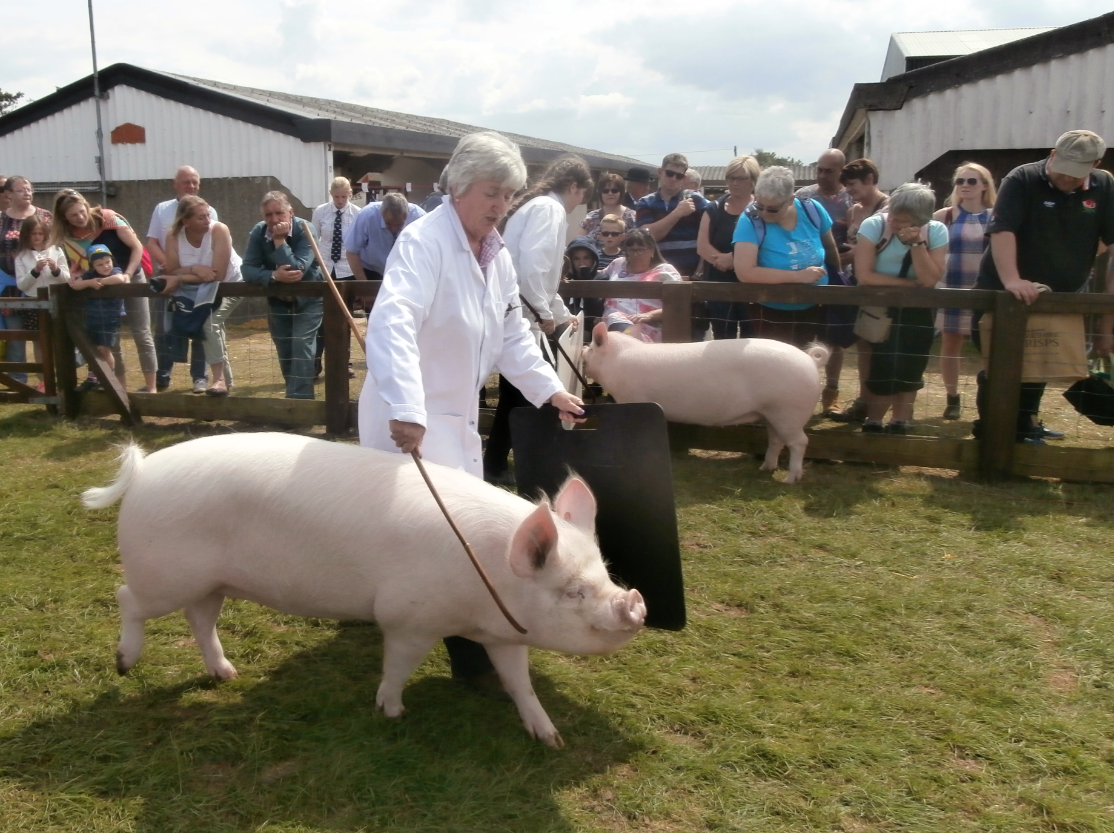 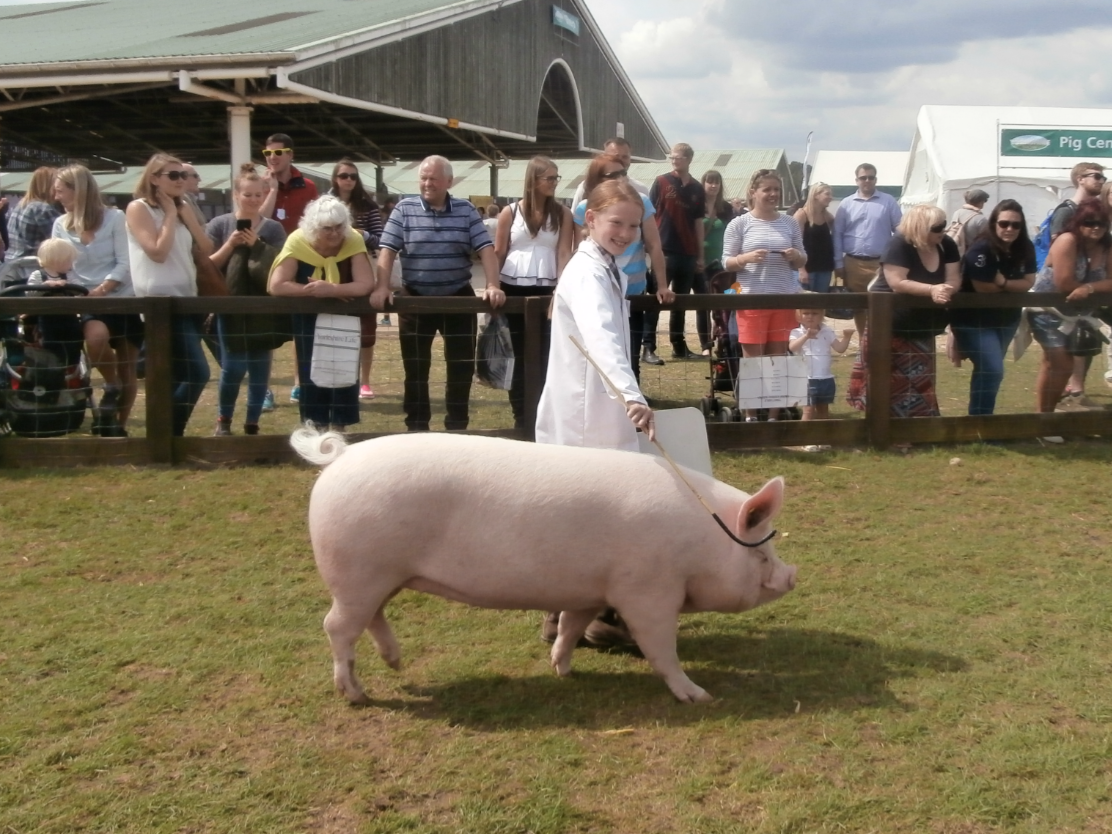 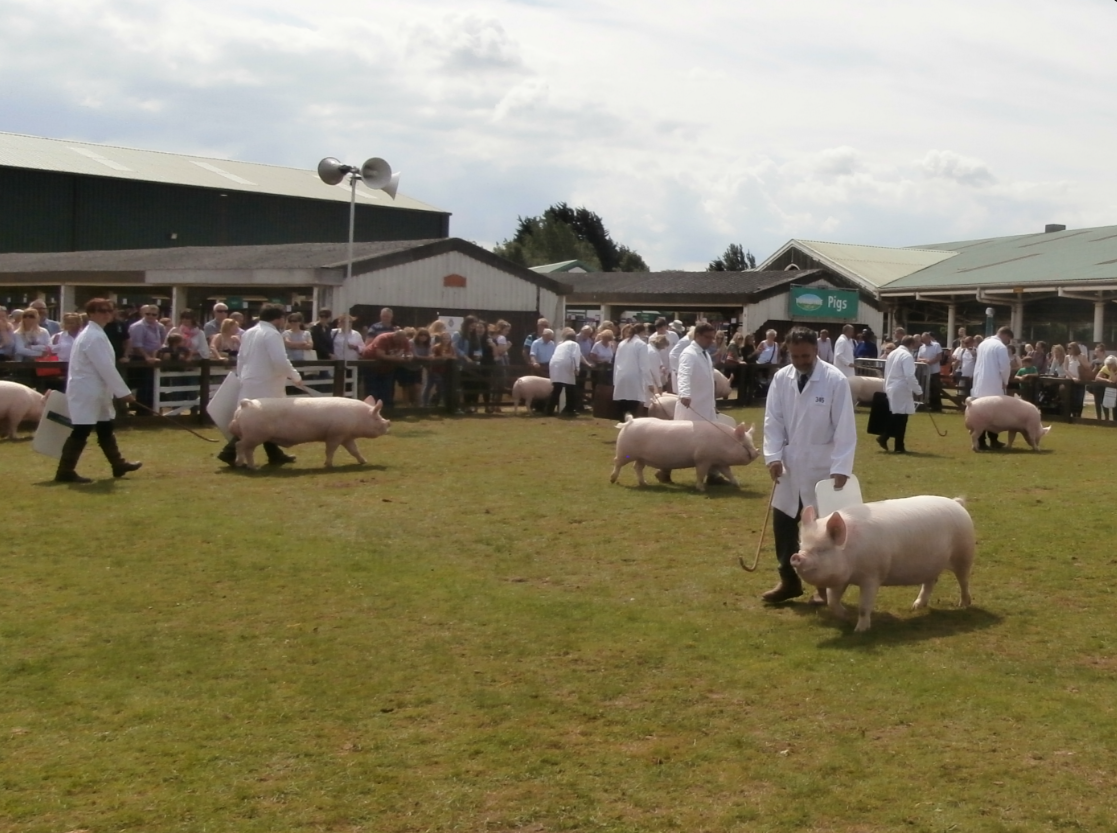 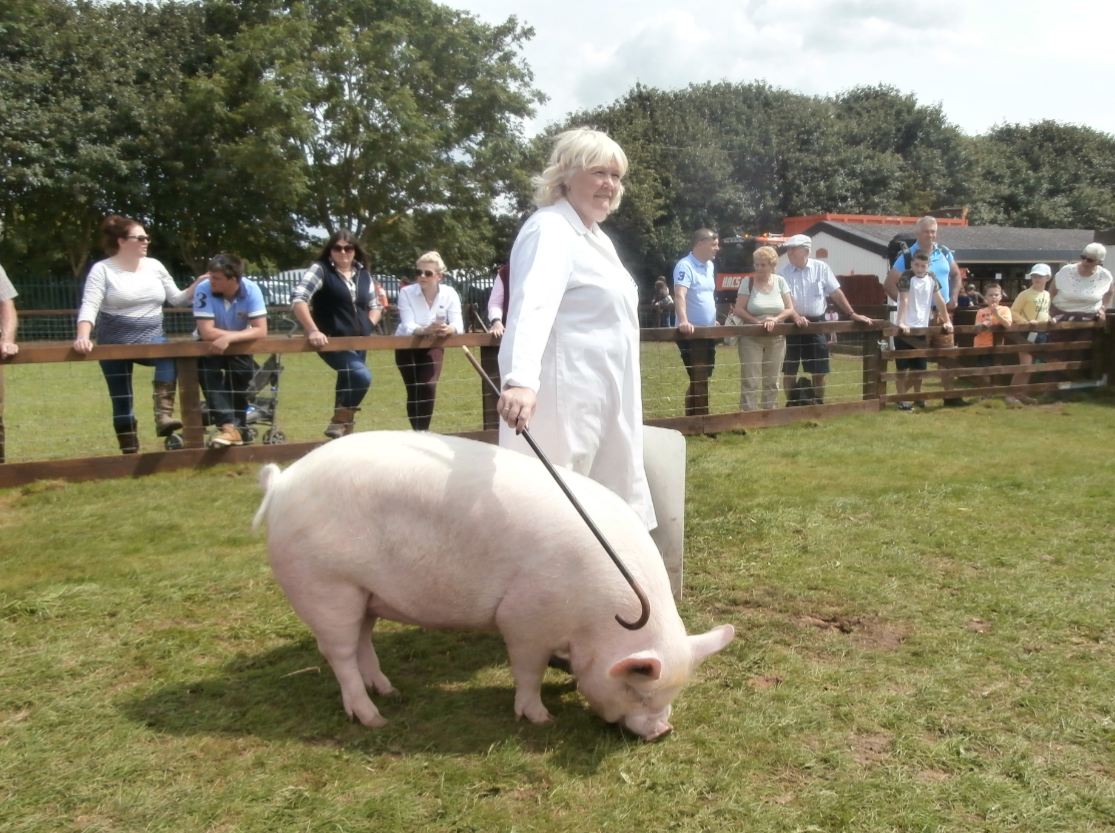 More photos of the Champion of Champions to be found on-line … (Photos courtesy of Ann King)1 ½ lb belly porkMarinade:2 tbls light soy sauce1 tbls soft brown sugar1 tbls soya bean paste2tbls fruit sauce2 tbls red wine1 tbls oil1 tsp sesame paste1 shallot1 clove garlic finely choppedTo finish:1 tsp sesame oil1 tbls honeyRemove the rind from the pork and cut into 3” strips. Mix all the marinade ingredients and leave the pork in this for at least an hour. Heat the grill on high for 5 mins and then reduce the heat, place the pork on a rack and grill for 25 mins, turning from time to time. Mix the sesame oil and honey together and brush the pork. Grill for a further 10 minutes. Slice the pork thickly, place on a hot dish and garnish with fresh pineapple. Serve with fried rice with prawns and a selection of fresh vegetables. Frances KennedyShenstone